Publicado en Madrid, España el 22/04/2015 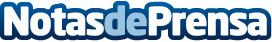 Start-up educativa Irlandesa conquista nuestras fronterasGoConqr.com propone un aprendizaje más activo y ya cuenta con más de 1 millón de miembros. Datos de contacto:Diego SantosDpto. de Comunicación de GoConqr.com +353 1 8973 107Nota de prensa publicada en: https://www.notasdeprensa.es/start-up-educativa-irlandesa-conquista Categorias: Educación Emprendedores E-Commerce Software http://www.notasdeprensa.es